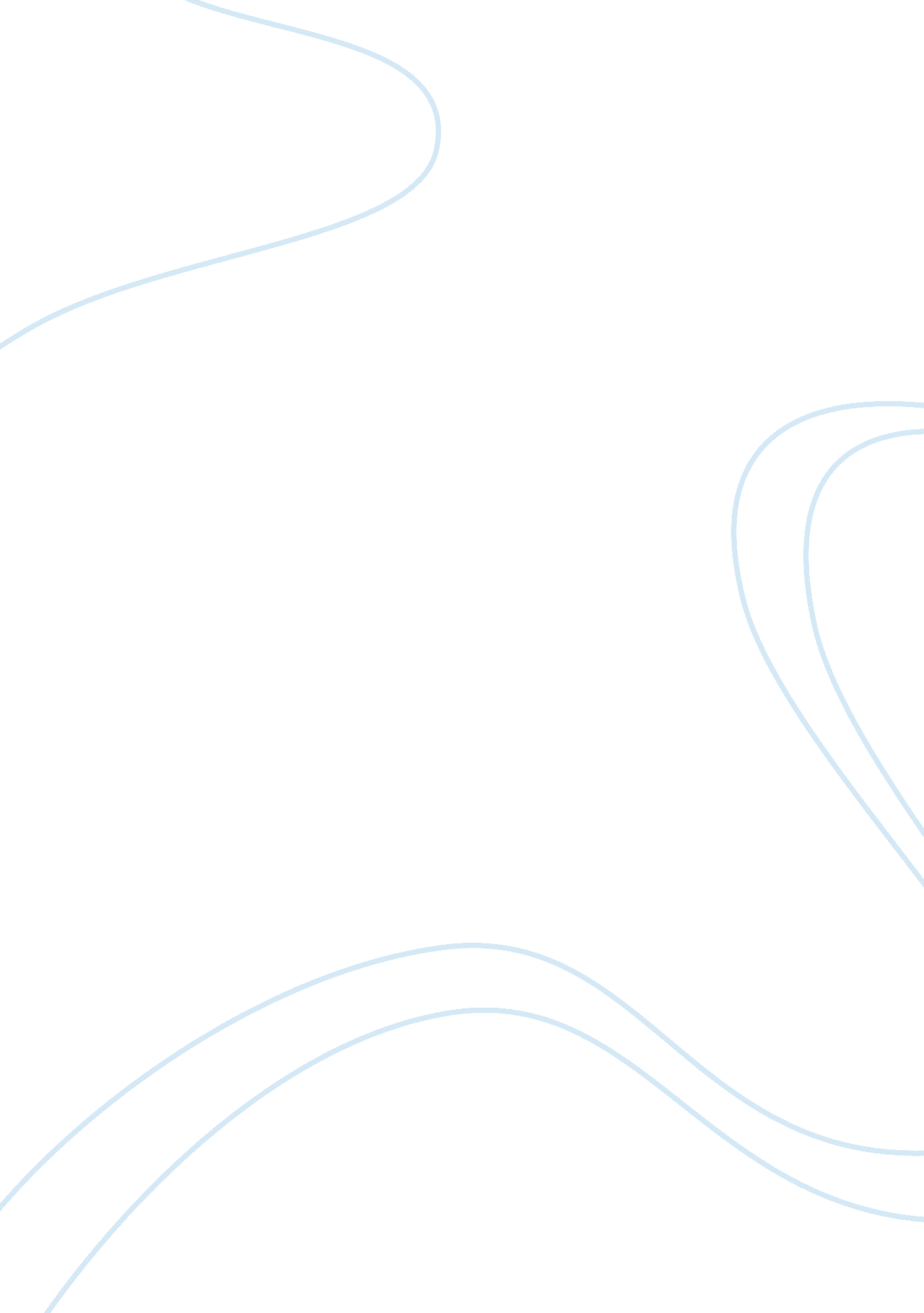 Old american special occasion basketsBusiness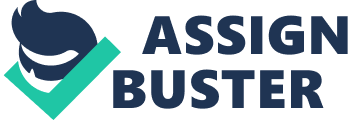 Our store will boast of everything that our clients want, ranging from birthday gifts to thanksgiving gifts, and " Thank You" gift baskets. We aim to ensure that clients feel extremely comfortable and awed whenever they enter our shop. We will be filling the store with 20th-century charm, but also surround it with the 21st-century comfort. As a short-term goal, we also plan to carry out extensive promotions in the area and on the Internet. We would hand out fliers and do promotions on the radio and local newspapers. We will also put a site on the web exclusively devoted to our shop and business. We will also put up big banners all over the mall, and we will be visiting different orphanages, houses, and business establishments to promote our gift basket business. 
We also have some intermediate goals. We have learned from our feasibility that we can actually regain our capital in about two years' time and based on our feasibility studies, our projected income should be tripled in five years' time, as compared with our starting capital. We will be promoting the traditional nature of gift baskets and we intend to contribute a lot to the community by contributing to its annual GNP. 
As part of our long term goals, our company will be the pioneering gift basket retail shop that introduces flair and tribute to the old American countryside through its gift baskets. As you might have realized by now, we have a very specific and good vision for our business and we want you to be a part of it. According to our feasibility, it is one of the most promising businesses that are available in our area. 
Moreover, we foresee that our business will be very helpful in the community. As part of the long-term goals of the company, we will support homes or museums that are devoted to preserving American culture. We also expect that our business will add at least 5% to the annual GNP of the community. It will also provide jobs and income, not only for us but also for our employees. 
We have also planned and laid out some business strategies and tactics that we will use to implement these goals. We intend to ensure that every gift basket is special. The gift basket enterprise is a booming business in our area. And since there are many business establishments in the area, we will not fall short of corporate clients. Also, as part of the feasibility that we have conducted, 61% of the respondents said that they are looking forward to buying gift baskets since they see it as the " safest" gift that they can give to someone. 
We are aware that the success of our business depends on our clients' satisfaction, so we would do our best to keep up with their demands and wants in order to satisfy all our clients. The mantra of our business should be client satisfaction, and we can achieve this through frequent innovations to our products and offerings. Also, through this, we will be able to lead and set the pace in the gift basket industry in our area. 
In view of these plans and strategies that we intend to implement to achieve the goals we have set for our gift basket business, we are confident that we would be able to achieve success in the business in a relatively short period, and we would ensure that the $1000 is distributed effectively between acquiring the goods we will be needing to run the shop, payments, and our advertising campaign. 
We hope to hear from you soon. 